     Подготовка к новогодним мероприятиям началась в середине декабря, были составлены график и план новогодних утренников.  Организованы творческие группы и ответственные за сценарии новогодних утренников.      27 декабря украсили спортивный зал.      Благодаря сотворчеству детей 1-11 классов выпустили  стенгазеты «С новым годом!», которые позже были  размещены в спортивном зале. Призовые места были распределены следующим образом:1 место среди 1-4 классов - 2а,  классный руководитель  Донгак Т.С.1 место среди 5-8 классов - 7б,  классный руководитель  Кужугет Ч.М. 1 место среди 9-11 классов - 9а,  классный руководитель  Мамышева Т.Е.     Результаты конкурса  новогодних поделок  «Символ года-2015» 1 место - 3в,  Саая Айза (Вязаная  Мартышка)  1 место - 7б, Мартышка из картона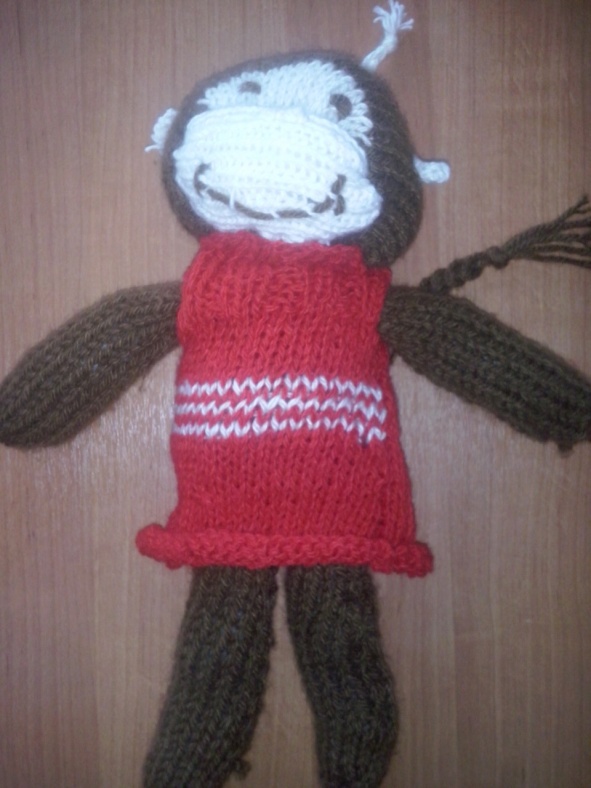 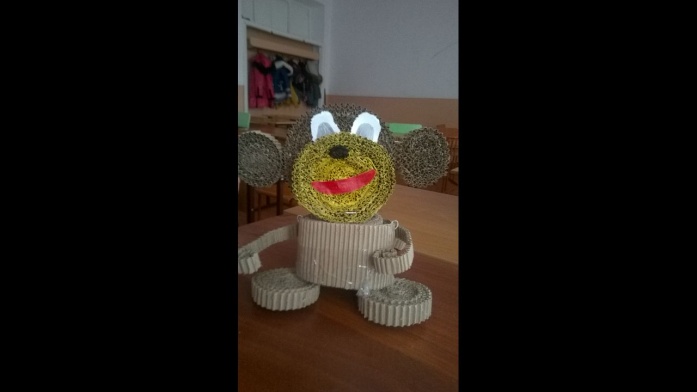 28 декабря 2015 года учителя 1-4 классов пригласили для проведения новогоднего утренника артистов-педагогов из Дома Детского Творчества и  совместно организовали праздник. Новогодняя программа была очень интересная и  детям,  и родителям.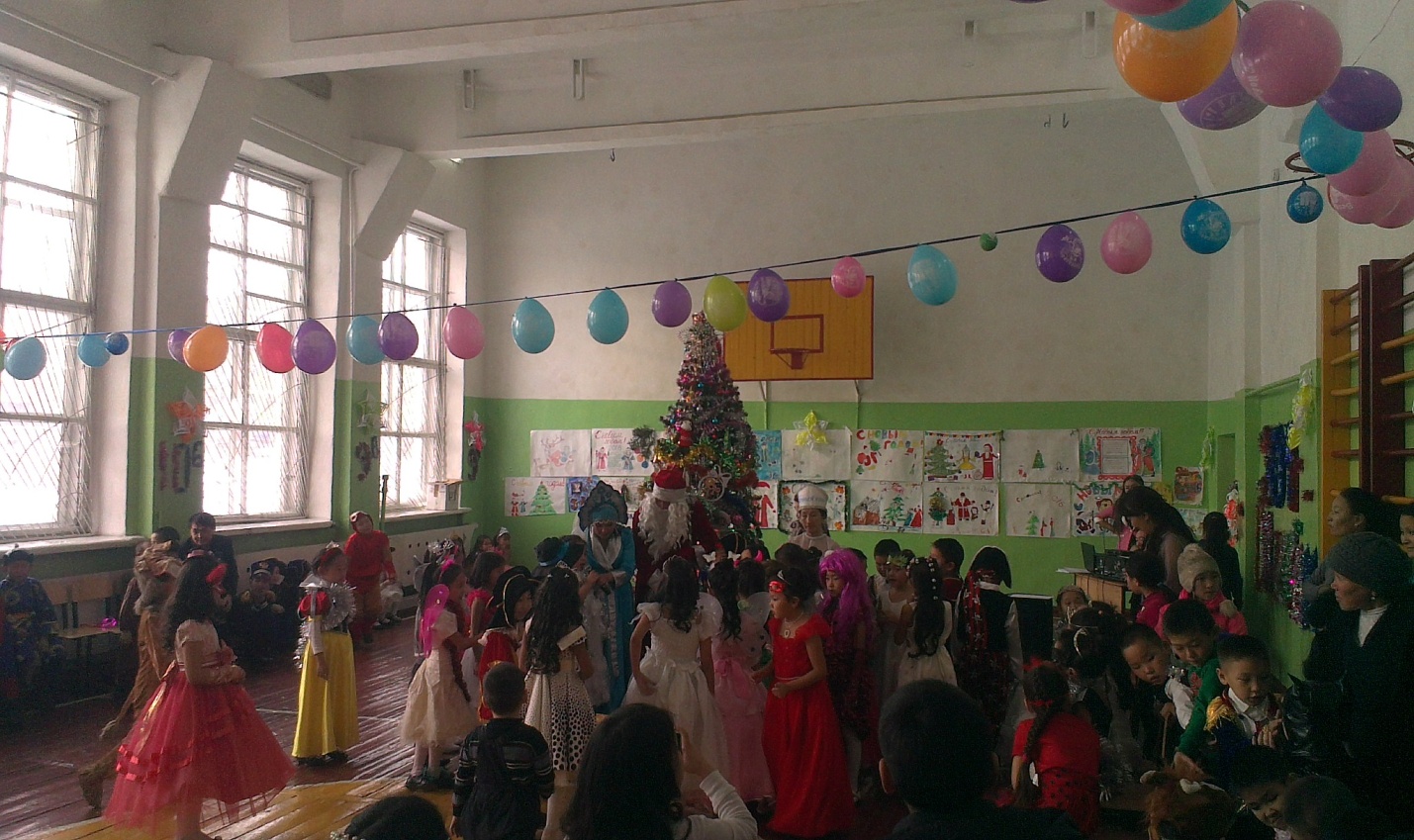 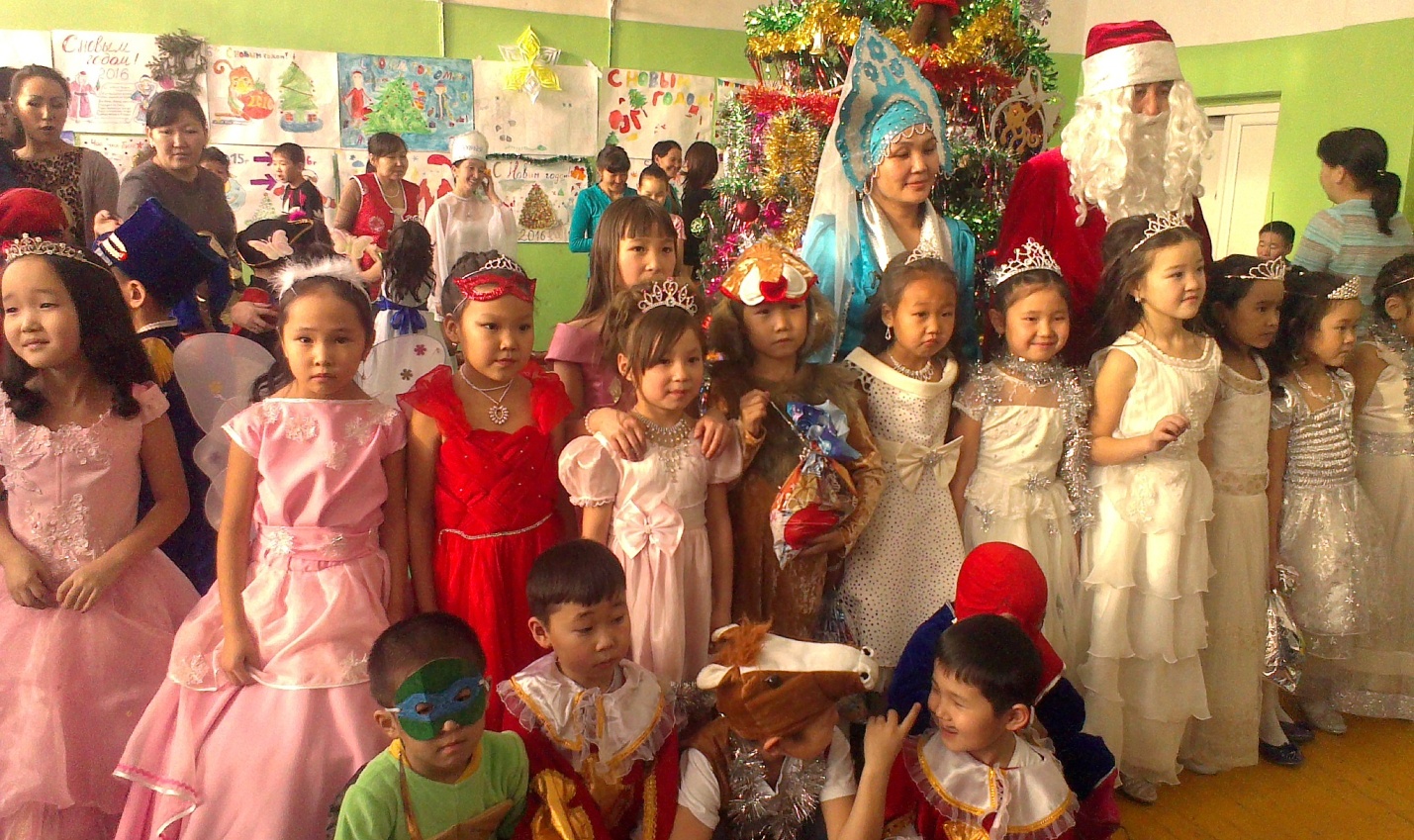 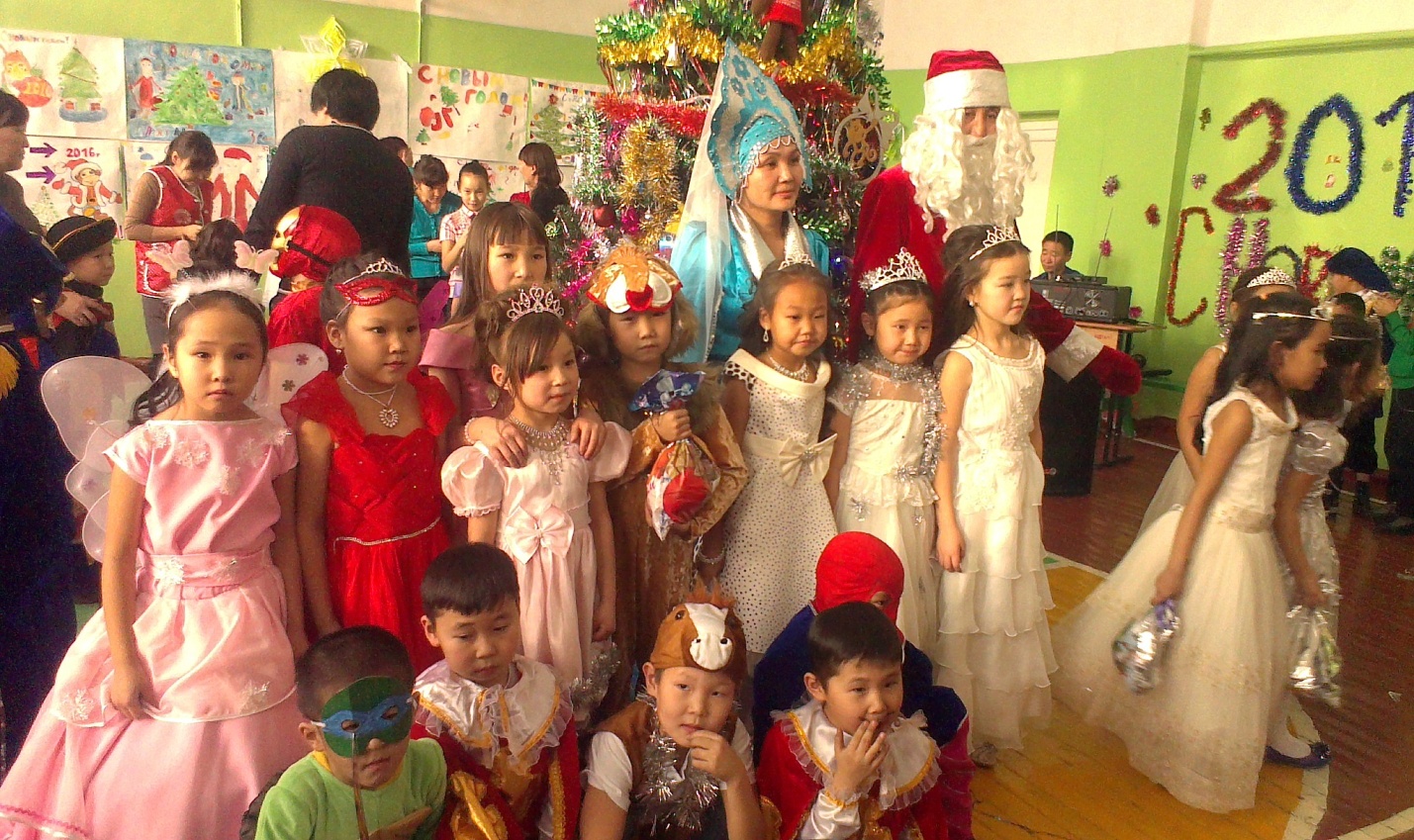      29 декабря  13.00-18.00  был проведен новогодний праздник для обучающихся 5-8 классов. Праздник прошел интересно, сценарий соответствовал возрасту  обучающихся,  были проведены различные новогодние конкурсы, игры, песни и танцы. Ведущие праздника  Кара-Сал А.М., Ооржак А.В., Чапчын С.С., Ооржак А.А. с большой ответственностью отнеслись к подготовке и проведению новогодней программы. 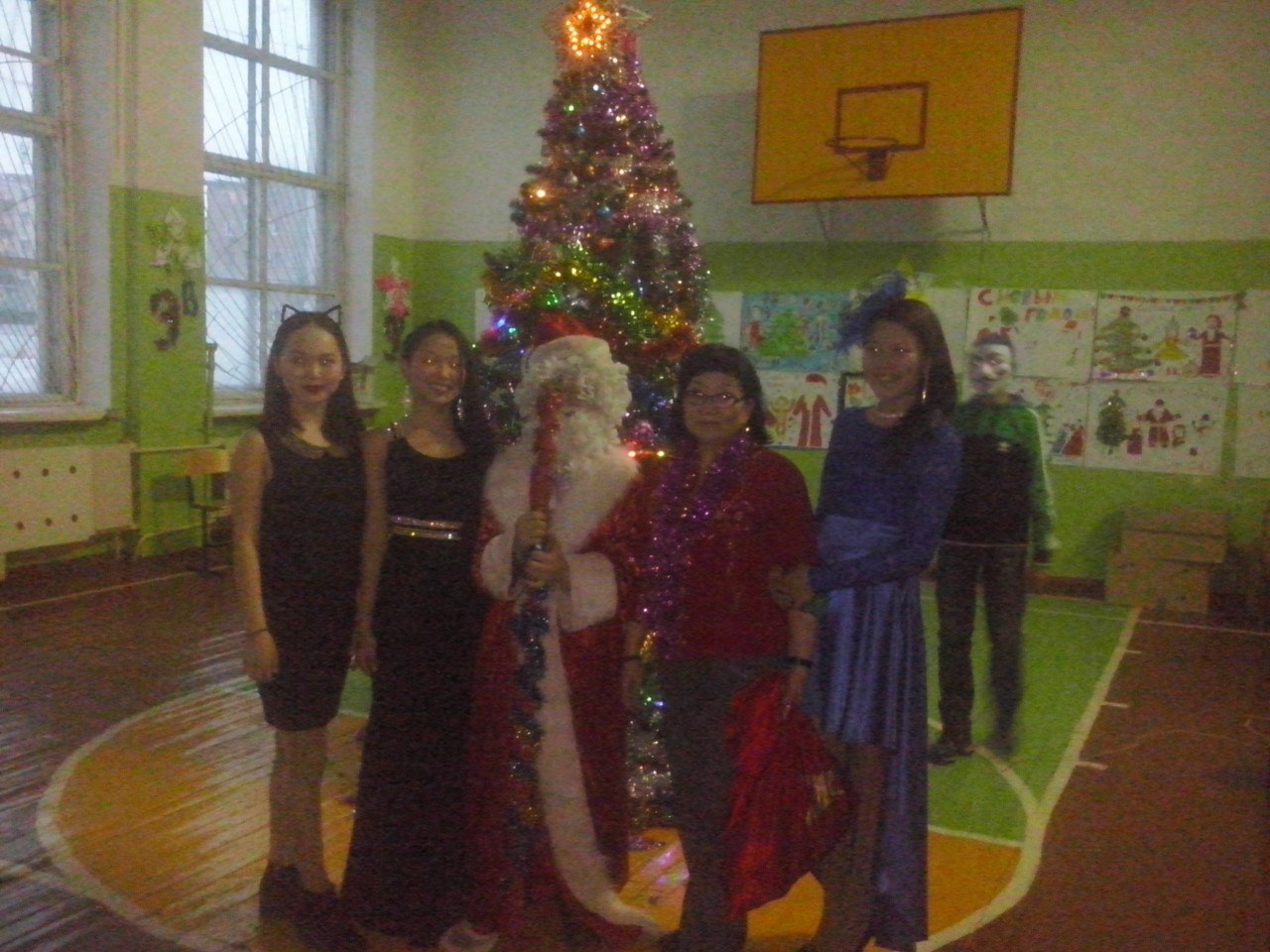 Справку составила заместитель директора по ВВР Дадар-оол Б.Д.